Math 11 AWP Unit 1 – Graphical RepresentationAssignment 6 – Histograms The histogram below shows the amount of money that households in one province spent on home renovations during the past year.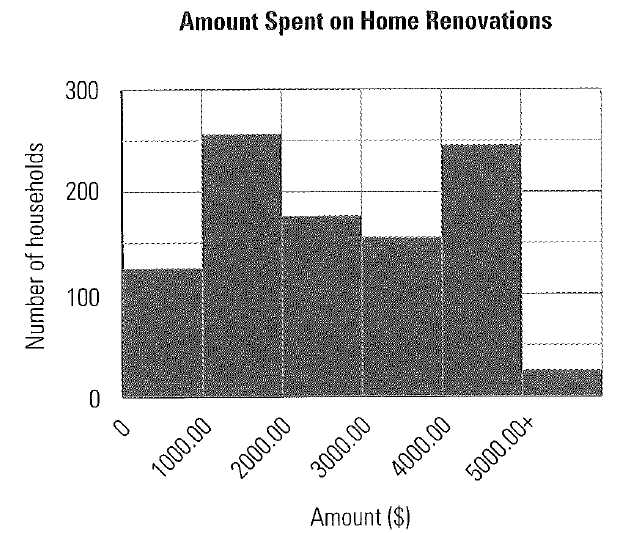 How many households spent less than $1000.00 on renovations?What was the most common amount spent?What was the highest amount spent?An internet service provided surveyed some of some of its customers across Canada to find out how much time people spend on the internet each week.  The following histogram shows the results.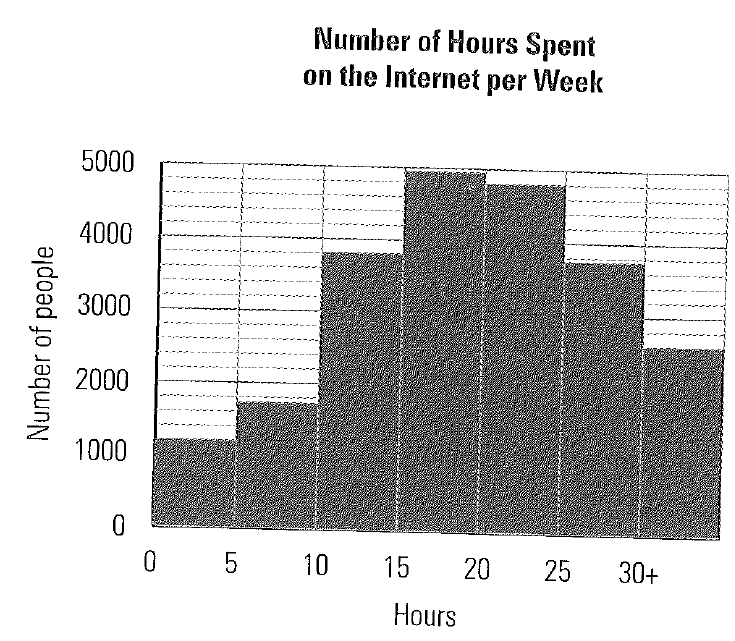 How many people spend between 10 and 15 hours on the internet each week?How many people spend less than 15 hours on the internet each week?How many people spend more than 30 hours on the internet each week?Approximately how many people were surveryed?An insurance company did a confidential survey of the ages of employees in a company, to estimate how many would be retiring in the coming years.   The results are shown in the following table.  Use the data to draw a histogram.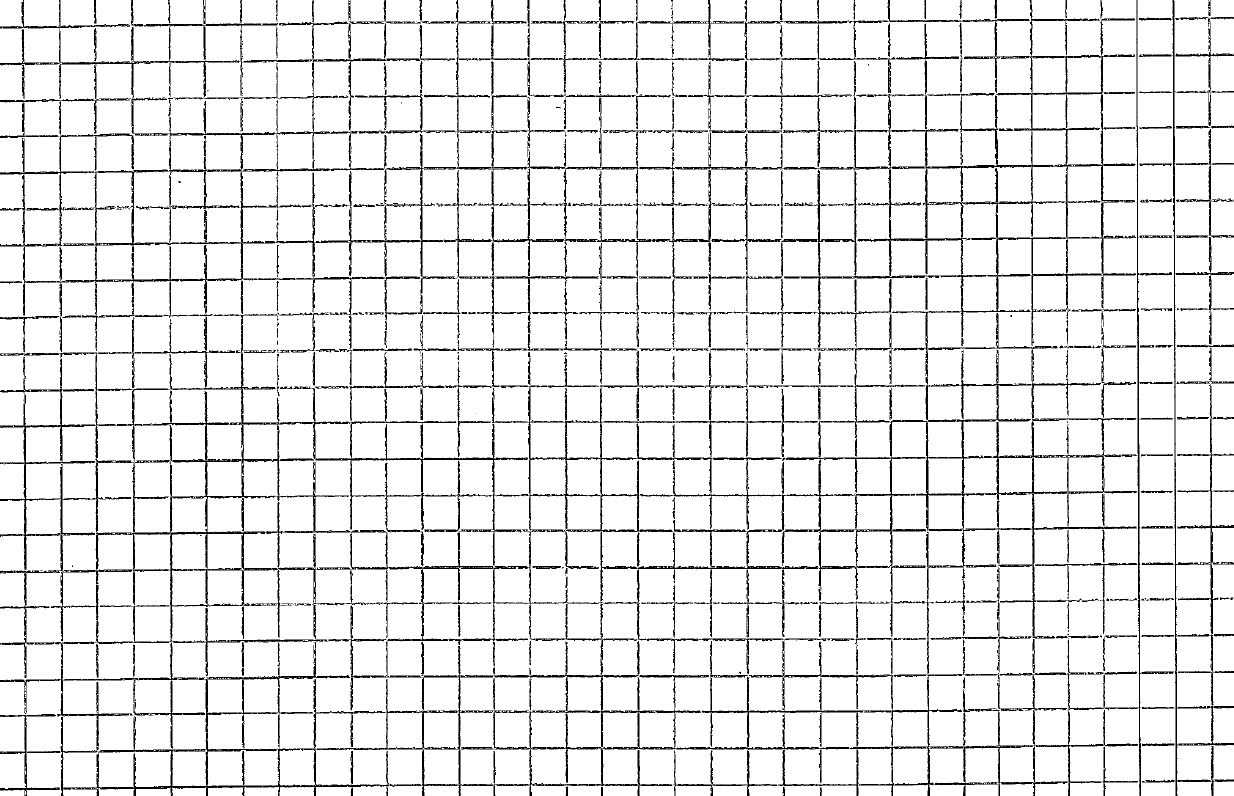 a) Draw a histogram to represent the ages of people attending a theatre presentation.b) How many people under age 30 attended the presenation/c) From the table, can you tell the age of the youngest audience member?  Why or why not?The following histogram represents the scores of a math class on a recent test.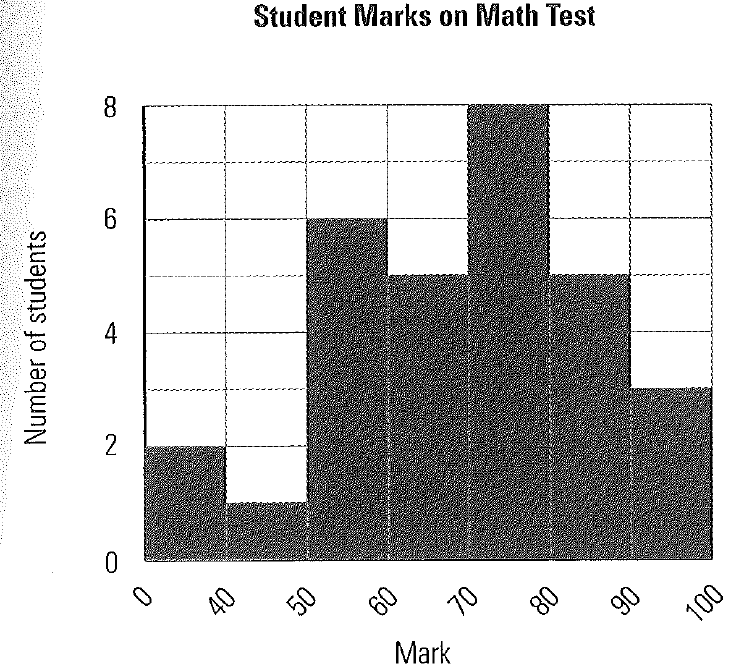 How many students received a mark between 70% and 80%?How many students got below 60%?What was the highest mark received by a student?The histogram below shows the salaries of the employees at Supersonic Business Inc.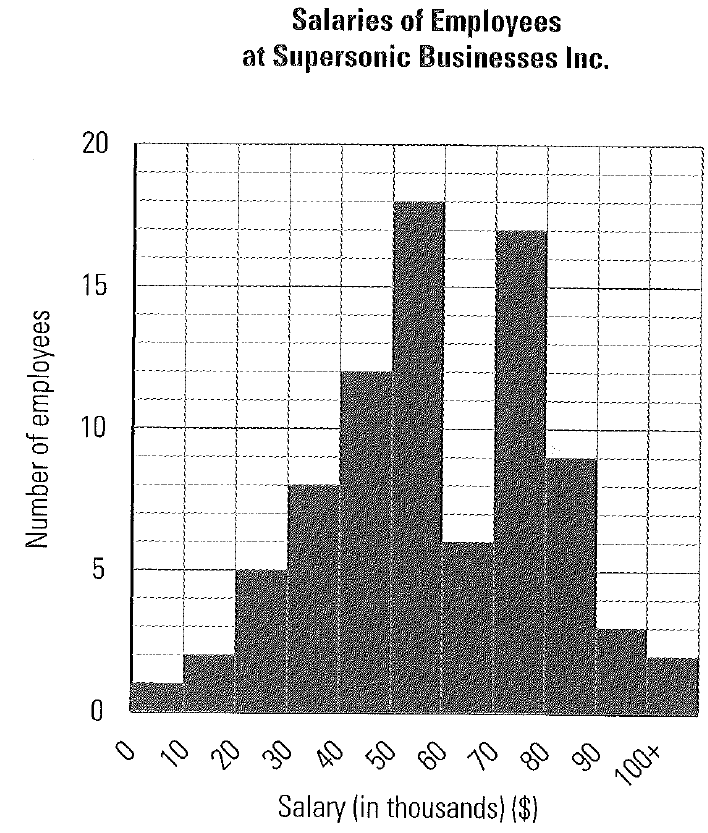 How many employees earn over $100 000.00?How many employees earn between $30 000.00 and $50 000.00?Rodney has recorded the housing sales over a period of time for his real estate company, Fixed Rate Real Estate.  The data has been grouped based on the selling price.Draw a histogram to represent the data.What was the lowest selling price?How many houses sold between $100 000.00 and $300 000.00Hurricanes are more likely to occur at certain times of the year than at others.  The table below indicates the percentage of hurricanes than began at different times of the year.Draw a histogram to represent the data.During what time of the year are hurricanes unlikely to occur?At what time of year is a hurricane most likely to occur? SURVEY RESULTS, AGES OF EMPLOYEESSURVEY RESULTS, AGES OF EMPLOYEESSURVEY RESULTS, AGES OF EMPLOYEESSURVEY RESULTS, AGES OF EMPLOYEESSURVEY RESULTS, AGES OF EMPLOYEESSURVEY RESULTS, AGES OF EMPLOYEESSURVEY RESULTS, AGES OF EMPLOYEESAgeLess than 2525-3435-4445-5455-6465 and olderNumber16816246AGES OF AUDIENCE MEMBERS AT THEATRE PRESENTATIONAGES OF AUDIENCE MEMBERS AT THEATRE PRESENTATIONAGES OF AUDIENCE MEMBERS AT THEATRE PRESENTATIONAGES OF AUDIENCE MEMBERS AT THEATRE PRESENTATIONAGES OF AUDIENCE MEMBERS AT THEATRE PRESENTATIONAGES OF AUDIENCE MEMBERS AT THEATRE PRESENTATIONAGES OF AUDIENCE MEMBERS AT THEATRE PRESENTATIONAGES OF AUDIENCE MEMBERS AT THEATRE PRESENTATIONAge<2020-2930-3940-4950-5960-69>70Number of people35687392554921FIXED RATE REAL ESTATE HOUSING SALESFIXED RATE REAL ESTATE HOUSING SALESFIXED RATE REAL ESTATE HOUSING SALESFIXED RATE REAL ESTATE HOUSING SALESFIXED RATE REAL ESTATE HOUSING SALESFIXED RATE REAL ESTATE HOUSING SALESFIXED RATE REAL ESTATE HOUSING SALESSelling price (in thousands of $)Less than 100100-200200-300300-400400-500Over 500Number of Houses5271253HURRICANE OCCURANCE, BY TIME OF YEARHURRICANE OCCURANCE, BY TIME OF YEARHURRICANE OCCURANCE, BY TIME OF YEARHURRICANE OCCURANCE, BY TIME OF YEARHURRICANE OCCURANCE, BY TIME OF YEARHURRICANE OCCURANCE, BY TIME OF YEARHURRICANE OCCURANCE, BY TIME OF YEARDatesMar 21 – Jun 20 Jun 21 – Jul 20Jul 21 – Aug 20Aug 21 – Sep 20Sept 21 – Oct 20Oct 21 – Nov 20Percentage of hurricane occurances571835278